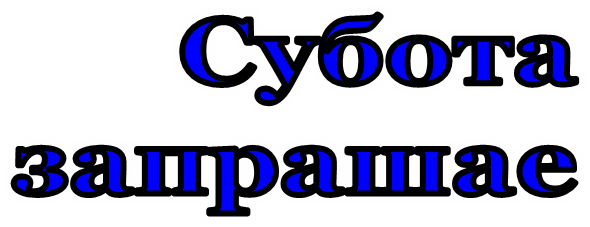 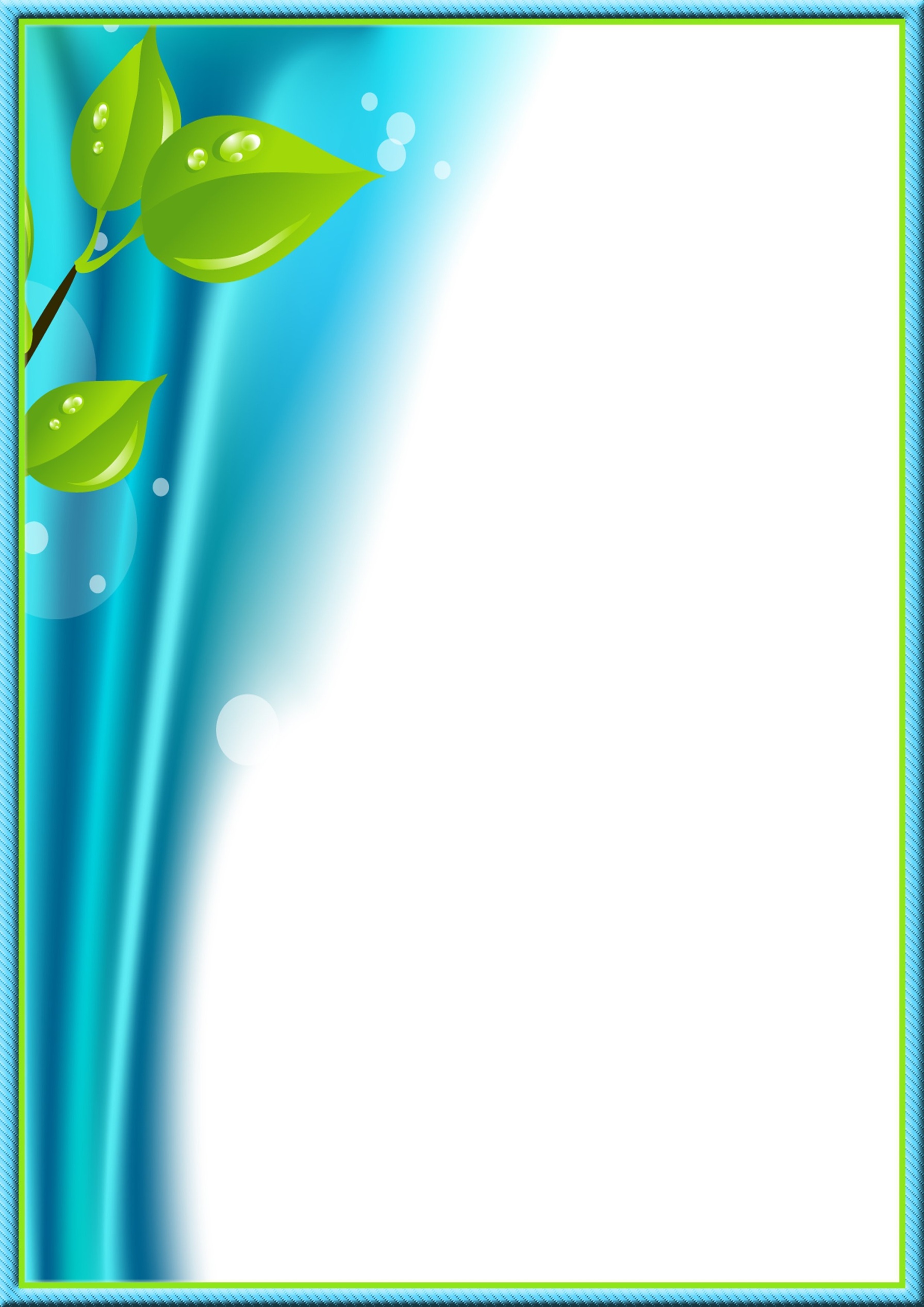 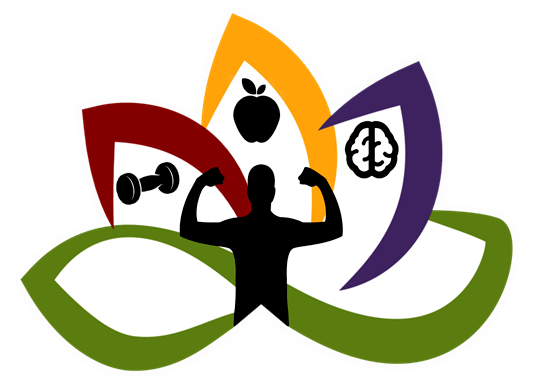 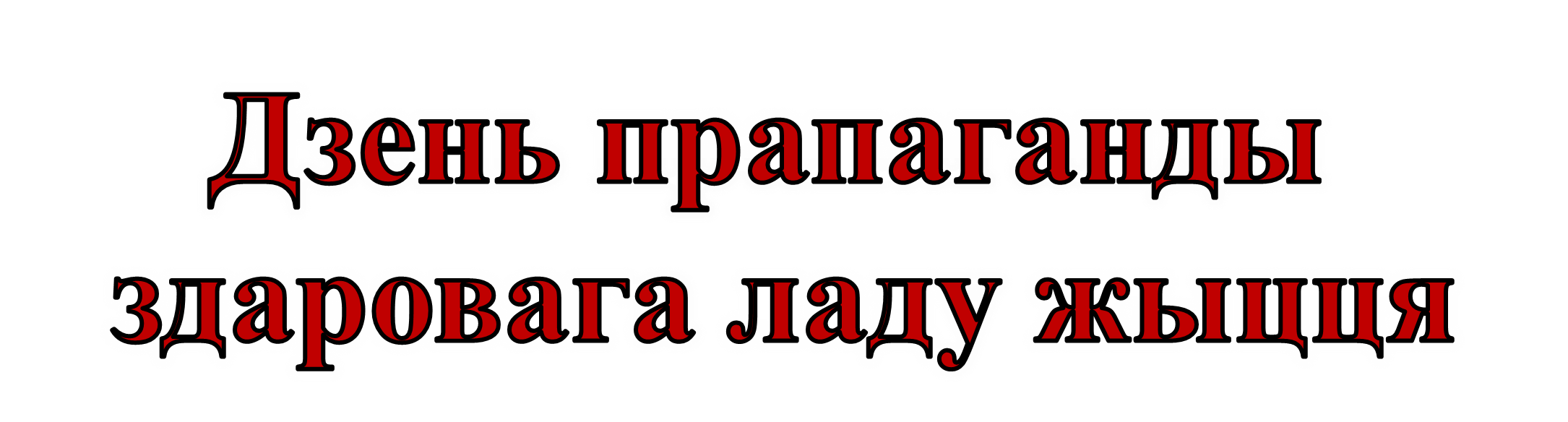 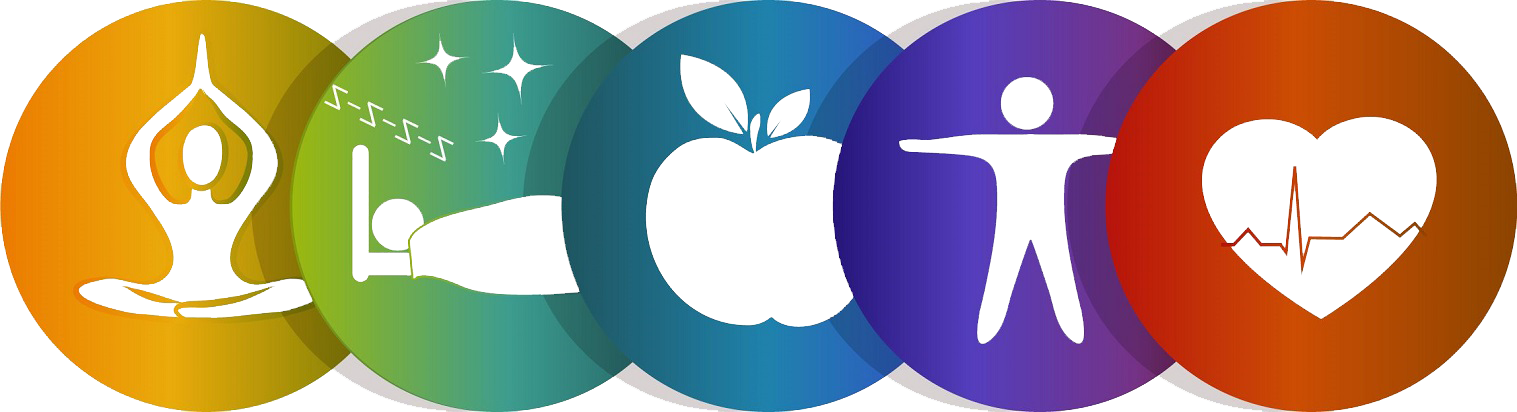 № п/пЗмест работыКласЧас правядзенняМесца правядзенняАдказныя1.Квіз“Дзе хаваюцца вітаміны?”I – IV11.00-12.00каб. №15
Бялаш С.М., класны кіраўнік І класа2.Інфарм-пяціхвілінкі “Не модна быць залежным”V – VI11.00-12.00каб. №33Шчэрбань Б.А., педагог-псіхолаг3.Занятак з элементамі трэнінгу “Падлетак у сетцы Інтэрнэт: прафілактыка гаджэт-залежнасці”VII – VІІІ11.00-12.00каб. №22Бобка І.У., педагог сацыяльны4.Гадзіна меркаванняў “Алкаголь – выкрадальнік розуму”ІХ – Х11.00-12.00каб. №24Васілеўская І.М., класны кіраўнік ІХ класа5.Рэйд “Падлетак”Бобка І.У., педагог сацыяльныШчэрбань Б.А., педагог-псіхолаг